Green Team Partners Meeting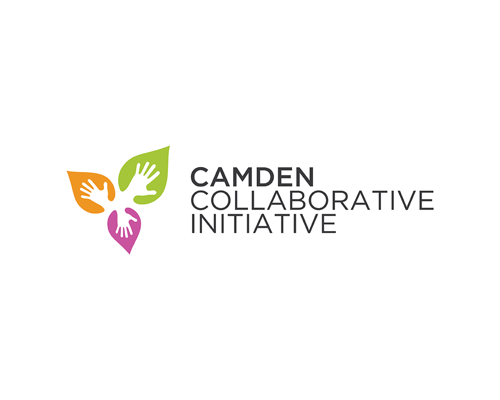 April 25, 20162pm-4pm@ CCMUAAttendees: Chris Waldron, Valeria Galarza, Rudisha Beattie, Dana Dobson, Riche, Sarah JoslinSustainable JerseyAction Item ResponsibilitiesAdditional DiscussionFollow-Up: Caroline, Chris would like to know what if any information has you completed for the actions within the spreadsheet. Please follow up with him.June 5, 2016 is the deadline for actions anticipated to be completed application submissionSeptember 11, 2016 is the deadline for full application to be completedMay 21, 2016 asking all contributors to have information gathered for actions to be applied to Next Steps: Val will follow up with Meishka about Kresge grant providing points for place-making pointsNext Steps: Caroline is there still a shredding day held within the city?Next Steps: Chris will update Actions along with responsible parties for each action and send out to Caroline, Caroline can you send this out to the group?Next Steps: Caroline can you create a doodle poll for a meeting before the next monthly meeting to address sustainable jersey steps and completed actions. Group would like to meet May 16, 2016 at 2pm for this meeting.